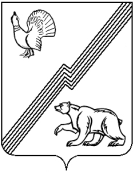 АДМИНИСТРАЦИЯ ГОРОДА ЮГОРСКАХанты-Мансийского автономного округа – Югры ПОСТАНОВЛЕНИЕот  17 ноября 2017 года 									         №  2827О внесении изменения в постановление администрации города Югорска от 17.06.2014 № 2757 «О Порядкепредоставления  служебных жилых помещений муниципального жилищного фонда города Югорска»В соответствии с Жилищным кодексом Российской Федерации:1. Внести в приложение к постановлению администрации города Югорска от 17.06.2014 № 2757 «О Порядке предоставления служебных жилых помещений муниципального жилищного фонда города Югорска» (с изменениями от 13.05.2015 № 1997,01.04.2016 № 728;   11.07.2016 № 1702; 28.09.2016 № 2360) изменение, заменив в абзаце первом пункта 4 Раздела 4 слова «пунктом 2 Раздела 2» словами  «пунктом 2 Раздела 3».2. Опубликовать постановление в официальном  печатном издании города Югорска                  и разместить на официальном сайте органов местного города Югорска.3. Настоящее постановление вступает в силу после его официального опубликования.Глава города Югорска                                                                                                    Р.З. Салахов